Cultural Assets FundUrgent conservation repairsWestgate Chapel, Upper Weardale, Co. Durham, DL13 1LQExpression of Interest Form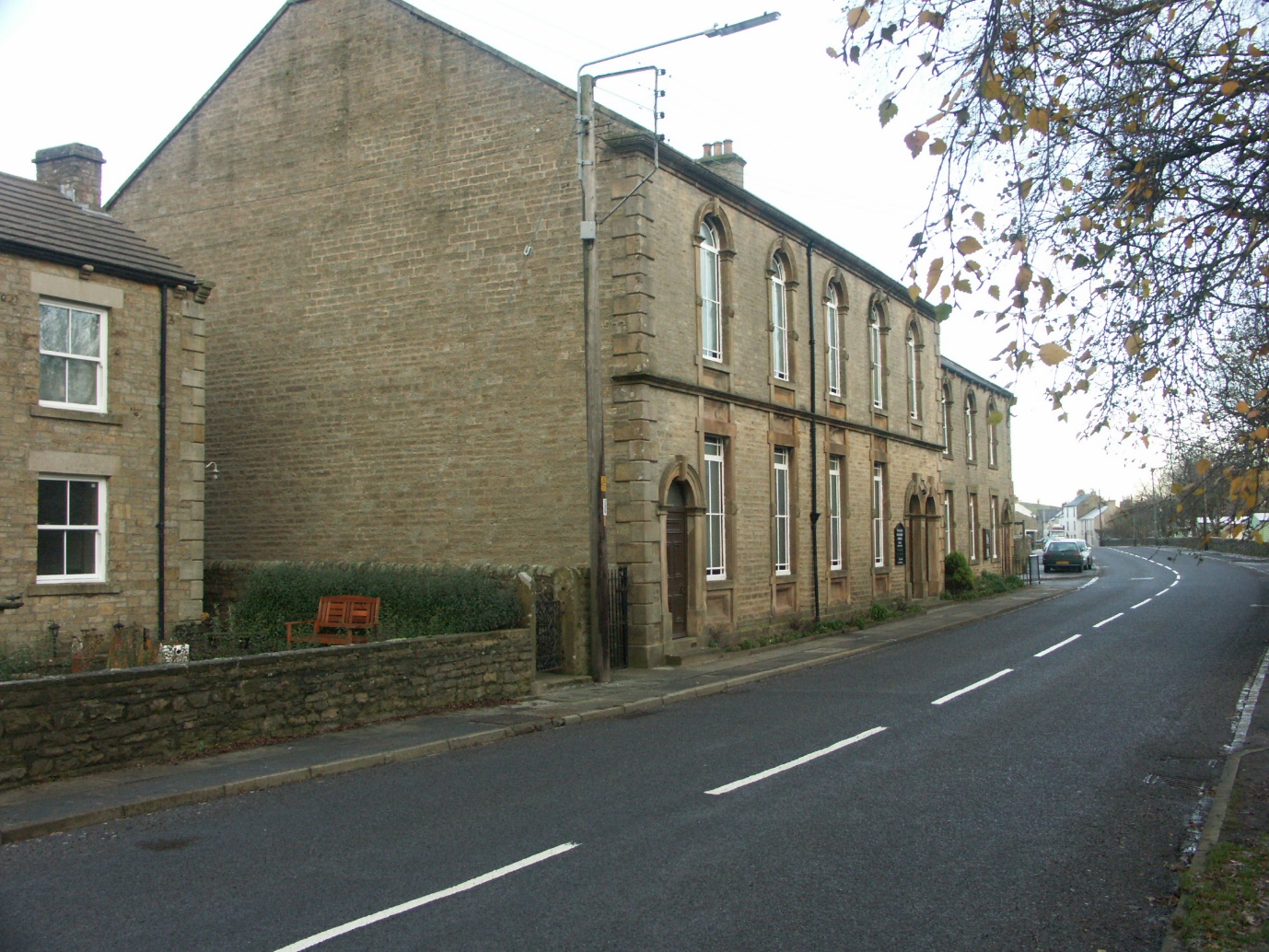 We thank you for your interest in the urgent conservation repairs at Westgate Chapel.  Please complete the form below and submit by email to Kathryn Moore kathrynmoore@thecct.org.uk by noon on 31st May 2024.We expect to issue the pre-qualification questionnaire to interested parties on or shortly after 03/06/2024.Trading Name of the Organisation submitting this Application Form:Trading Name of the Organisation submitting this Application Form:Contact name for enquiries about this contract:Contact name for enquiries about this contract:Contact position (Job Title):Contact position (Job Title):Address:Address:Postcode:Postcode:Telephone Number(s):Telephone Number(s):E-mail addresses:E-mail addresses:Website address (if applicable):Website address (if applicable):Registered Name of Organisation submitting this application (if different from the above):Registered Name of Organisation submitting this application (if different from the above):Registered Address (if different from the above):Registered Address (if different from the above):Postcode (if different from the above):Postcode (if different from the above):It is a requirement that the main contractor for the project is Construction Industry Scheme registered and that the urgent works programme is complete by the end of December 2024.It is a requirement that the main contractor for the project is Construction Industry Scheme registered and that the urgent works programme is complete by the end of December 2024.Is your organisation Construction Industry Scheme registered?Will you have capacity to complete a c. 4 month programme of site works by the end of December 2024. 